АДМИНИСТРАЦИЯ ГОРОДА ТОМСКА  ДЕПАРТАМЕНТ ОБРАЗОВАНИЯМуниципальное автономное общеобразовательное учреждениесредняя общеобразовательная школа № .Томска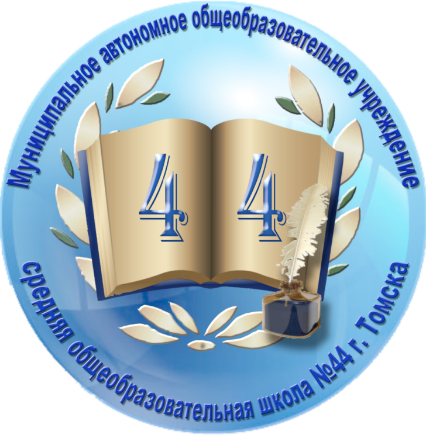 Тема семинара: «Организация работы ПМПк в условиях реализации ФГОС НОО».Дата проведения: 7 декабря 2016 г.  с 14.30-15.50Место проведения: МАОУ СОШ № 44  г.Томск, ул. Алтайская, 120/1.                                               Томск 2016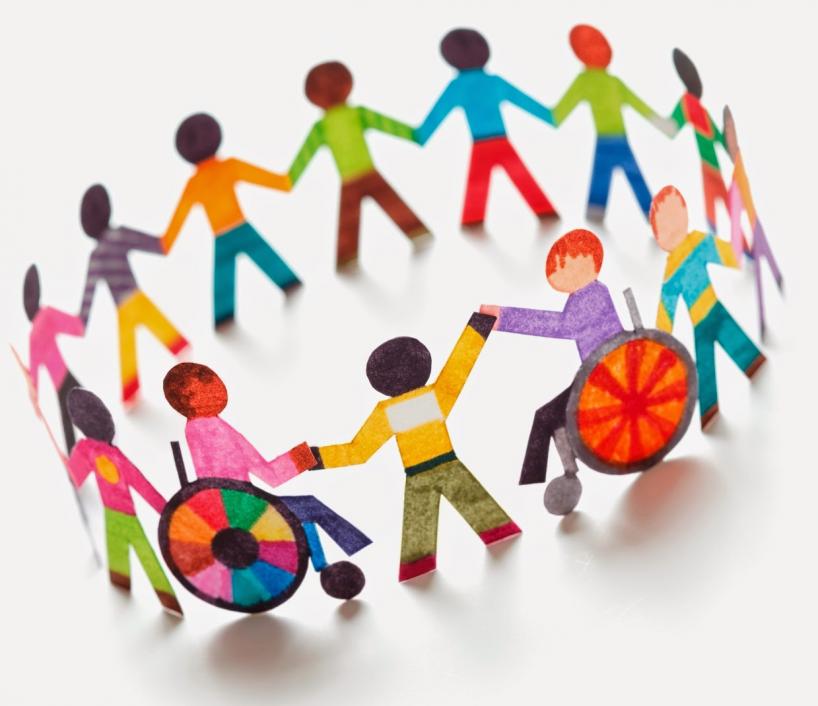 Принципы образования «для всех»: 1. Ценность человека не зависит от его способностей и достижений2. Каждый человек способен чувствовать и думать3. Каждый человек имеет право на общение и на то, чтобы быть услышанным4. Все люди нуждаются друг в друге5. Подлинное образование может осуществляться только в контексте реальных взаимоотношений6. Все люди нуждаются в поддержке и дружбе ровесников7. Для всех обучающихся достижение прогресса скорее может быть в том, что они могут делать, чем в том, что не могут8. Разнообразие усиливает все стороны жизни человекаПлан работыТема выступленияФ.И.О. выступающего14.00-14.30Регистрация участников семинара14.30- 14.35Приветственное слово участникам семинараСиничкина Ирина Васильевна, заместитель директора по УР14.35-15.25Организация работы ПМПк в условиях реализации ФГОС НООКарнаухова Татьяна Алексеевна, педагог-психолог14.25-15.50Проведение логопедическогообследования на этапе выявления ребенка с особыми образовательными потребностями в рамках работы ПМПкГриц Татьяна Александровна,Учитель-логопед